Программа стимулирования кредитования субъектов малого и среднего предпринимательства (далее – МСП) Корпорацией МСП.Условия:Поддерживаются субъекты МСП, лизинговые компании, организации инфраструктуры, «самозанятые» всех видов деятельности, кроме:•	Игорного бизнеса;•	Участников соглашений о разделе продукции;•	Кредитных организаций;•	Страховых организаций;•	Инвестиционных фондов;•	Негосударственных пенсионных фондов;•	Профессиональных участников рынка ценных бумаг;•	Ломбардов.Ставка снижена до 8,5%Гарантийная поддержка корпорацией МСП.Условия:Организация включена в Единый реестр субъектов МСП;Бизнес зарегистрирован на территории Российской Федерации;Отсутствие отрицательной кредитной истории;Не распространяется на заявки, поступившие до 30.09.2020 включительно;Не применяются процедуры банкротства;Поддерживаются субъекты МСП, занимающиеся производством и реализацией подакцизных товаров (ст. 181 НК РФ):В рамках приоритетных отраслей по Программе субсидирования (постановление Правительства РФ № 1764);Заключившие в 2020 году кредитные договора на пополнение оборотных средств на срок до 2 лет.Условия при реструктуризации кредитов:Не требуется обеспечение в виде гарантий Корпорации МСП или МСП Банка;Отсутствие просрочек более 3 месяцев;Отсутствие реструктуризаций по кредиту (за исключением изменения % ставки и графика погашения кредита;Дополнительные условия:- % ставка по кредиту не увеличивается;- Срок кредита увеличивается:а) На срок < 1 года для оборотных кредитов;б) На срок < 3 лет для инвестиционных кредитов- Отсрочка платежа не должна превышать 12 месяцев;- Отсутствие буллитного погашения задолженности (оплата только начисленных процентов, а погашение основного долга происходит единовременно в конце срока кредитования) в объеме более 20% от остатка реструктурируемого кредита;- Запрет на повышение % ставки в течение 9 месяцев.Обеспечение отсрочки платежа по кредитам, выданным субъектам МСП (постановление Правительства РФ № 410)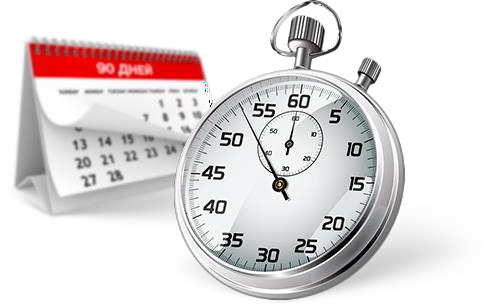 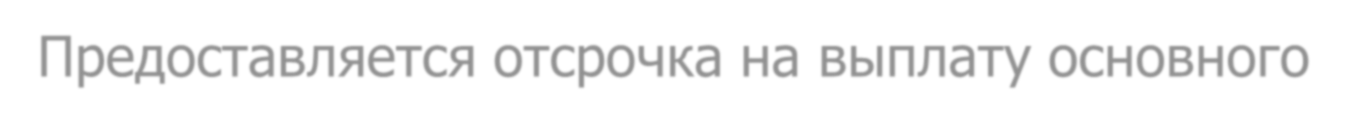 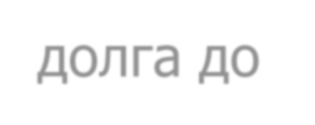 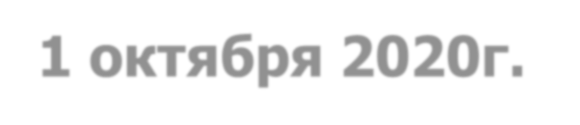 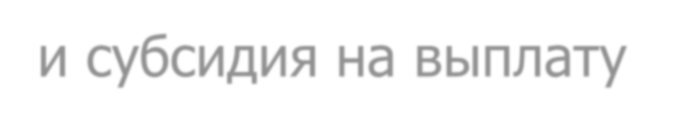 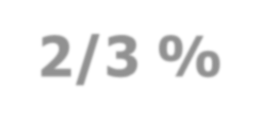 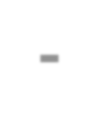 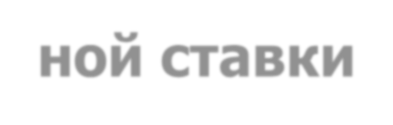 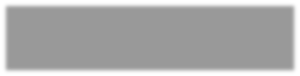 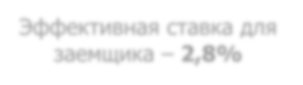 2/3 %-ной ставкиУСЛОВИЯ:Срок отсрочки по основному долгу: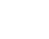 В период с 1 апреля по 1 октября 2020 г. (6 месяцев)Льготная выплата % по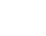 кредиту:Не взимаются 67% платежей по процентамПериод льготной % ставки: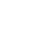 9 месяцевПолучатели поддержки – «Малые» и «микро» предприятия не в стадии банкротства, работающие в следующих сферах:авиаперевозки, аэропортовая деятельность, автоперевозки;культура, организация досуга и развлечений;физкультурно-оздоровительная деятельность и спорт;деятельность туристических агентств и других организаций в сфере туризма;гостиничный бизнес;общественное питание,организации дополнительного образования и негосударственные образовательные учреждения;деятельность по организации конференций и выставок;деятельность по предоставлению бытовых услуг населению	(ремонт, стирка, химчистка, услуги парикмахерских и салонов красоты).Важно: Кредитный договор должен быть заключен до 1 апреля 2020 г.Предоставление кредитов субъектам МСП на неотложные нужды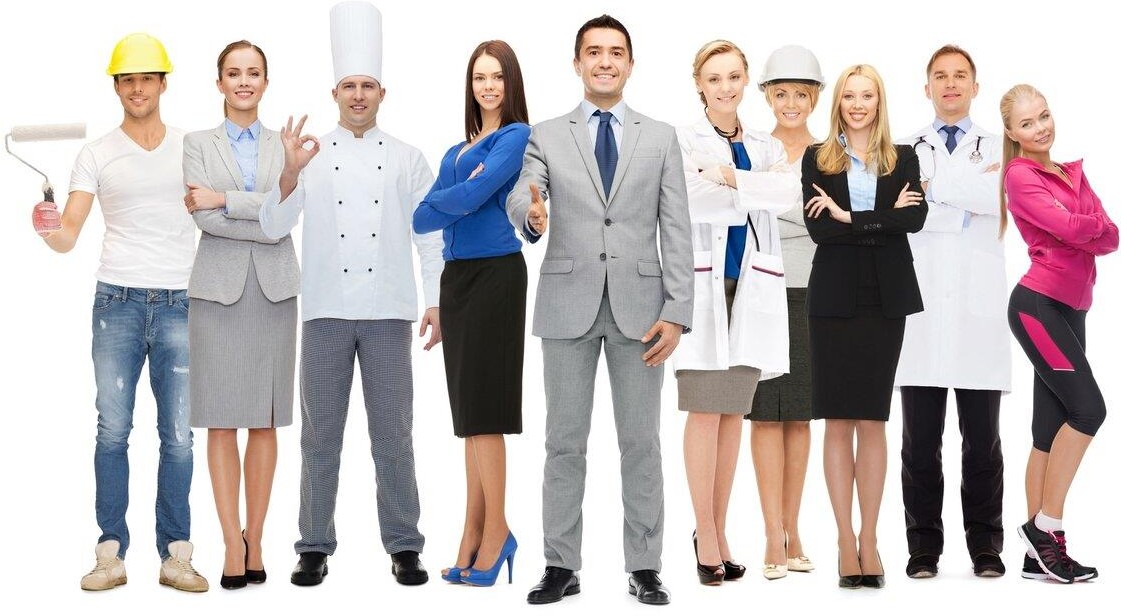 для поддержки и сохранения занятости (постановление Правительства РФ № 422)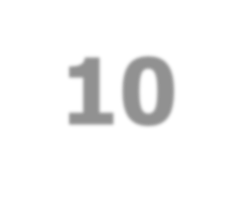 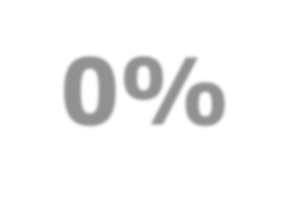 УСЛОВИЯ:Срок кредита: до 12 месяцев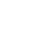 Расчет суммы финансирования: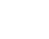 (МРОТ*(k+r))*N)*l,k=1;r=0,3;N=число работников;l=время выплаты з\п (до 6 мес.); МРОТ = 12 130 рублейПериод заключения кредитного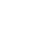 договора:с 30 марта до 1 октября 2020 г.Важно: сохранение занятостиПолучатели поддержки – хозяйствующие субъекты не в стадии банкротства, работающие не менее 1 года в следующих сферах:авиаперевозки, аэропортовая деятельность, автоперевозки;культура, организация досуга и развлечений;физкультурно-оздоровительная деятельность и спорт;деятельность туристических агентств и других организаций в сфере туризма;гостиничный бизнес;общественное питание,организации дополнительного образования и негосударственные образовательные учреждения;деятельность по организации конференций и выставок;деятельность по предоставлению бытовых услуг населению	(ремонт, стирка, химчистка, услуги парикмахерских и салонов красоты).Важно: Для предприятий категории «Микро» и «Малое» основной или 1 из дополнительных ОКВЭД должны относиться к указанным отраслямДля прочих предприятий к указанным отраслям должен относиться основной ОКВЭДСрок гарантии: до 15 лет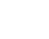 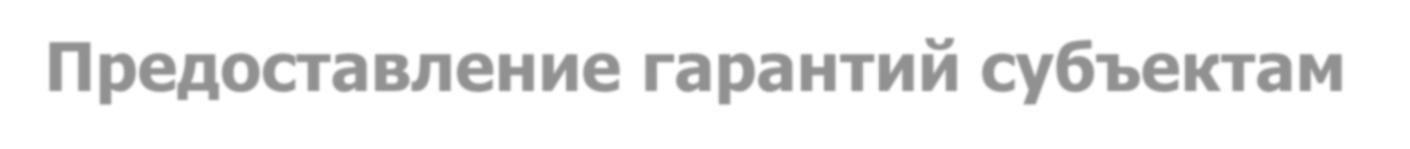 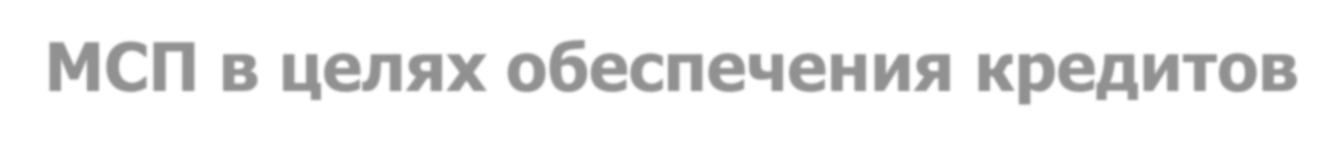 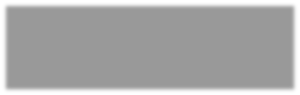 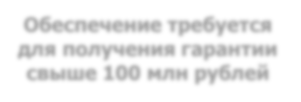 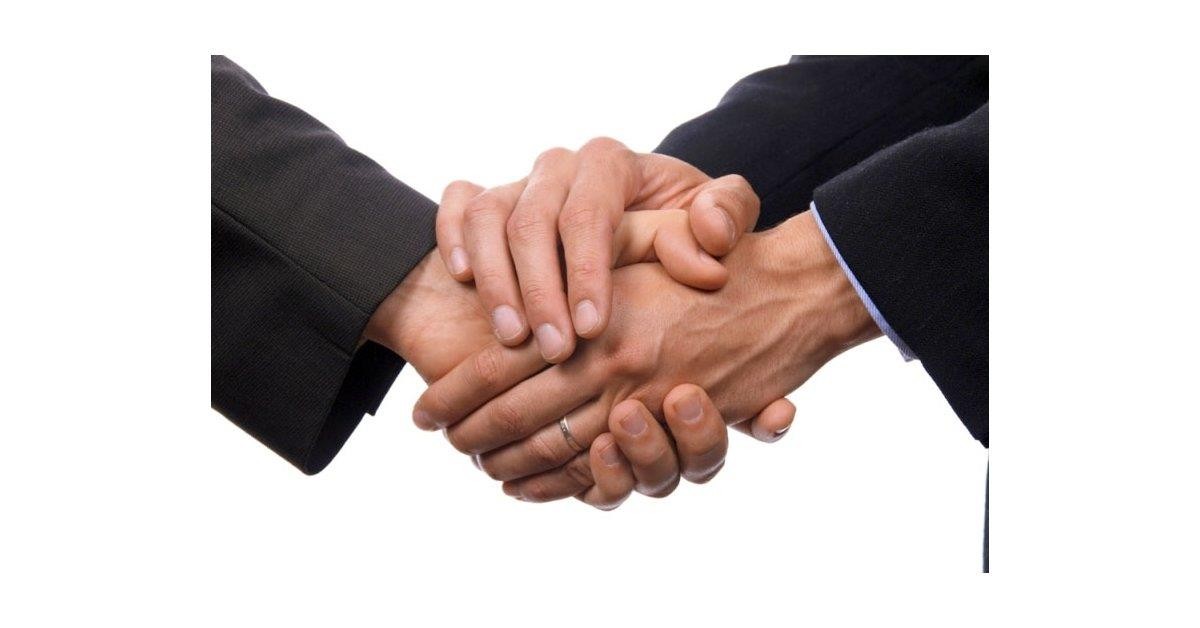 Сумма гарантии: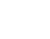 50% от суммы кредита;70-75% от суммы кредита в рамках ряда специальныхпродуктов и продуктов «Согарантия»;до 100% от суммы кредита для стартаповОбеспечение: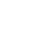 < 100 млн рублей – не требуется;> 100 млн рублей – последзалог/ созалог/ поручительствоВознаграждение за гарантию:Общие правила:0,75% годовых;0,5% годовых (при сумме гарантии >500 млн рублей)Для отдельных гарантийных продуктов:0,4% годовых – для застройщиков, применяющих счета эскроу;1% годовых – для субъектов МСП в сфере торговлиВажно: Вариативность уплаты вознаграждения – единовременно/ежегодно/1 раз в полгода/ ежеквартально	«Программа стимулированиякредитования субъектов МСП»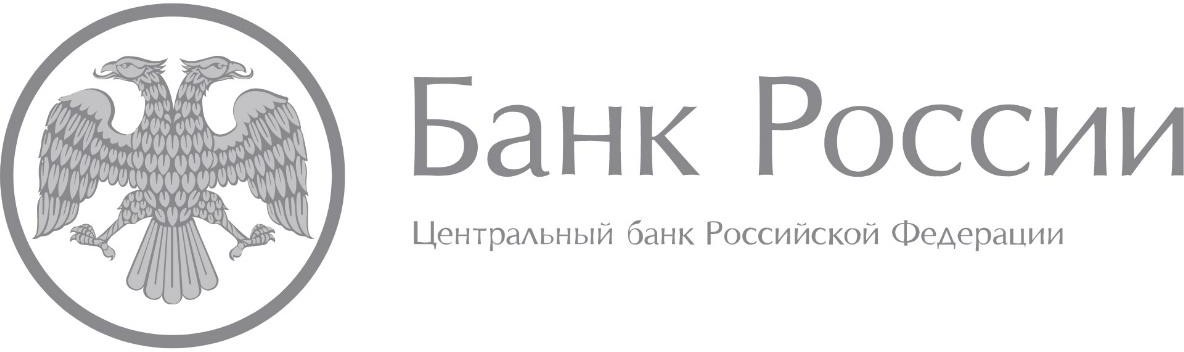 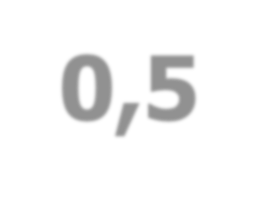 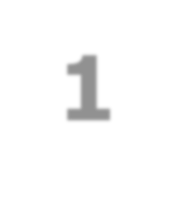 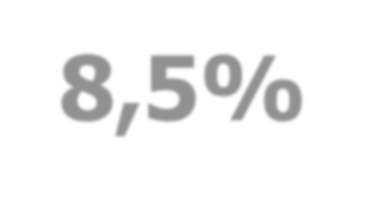 УСЛОВИЯ:Срок финансирования: до 3 лет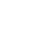 Ограничения по сумме кредита: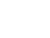 не более 4 млрд рублей на 1 заемщика.Участники:Субъекты МСПЛизинговые компании, организации инфраструктуры поддержки, МФО и факторинговые компании, предоставляющие субъектам МСП финансирование«Самозанятые»Важно: Программа реализуется 59 уполномоченными банками - https://corpmsp.ru/bankam/programma_stimulir/«Программа субсидирования кредитования субъектов МСП»Минэкономразвития России(постановление Правительства РФ № 1764)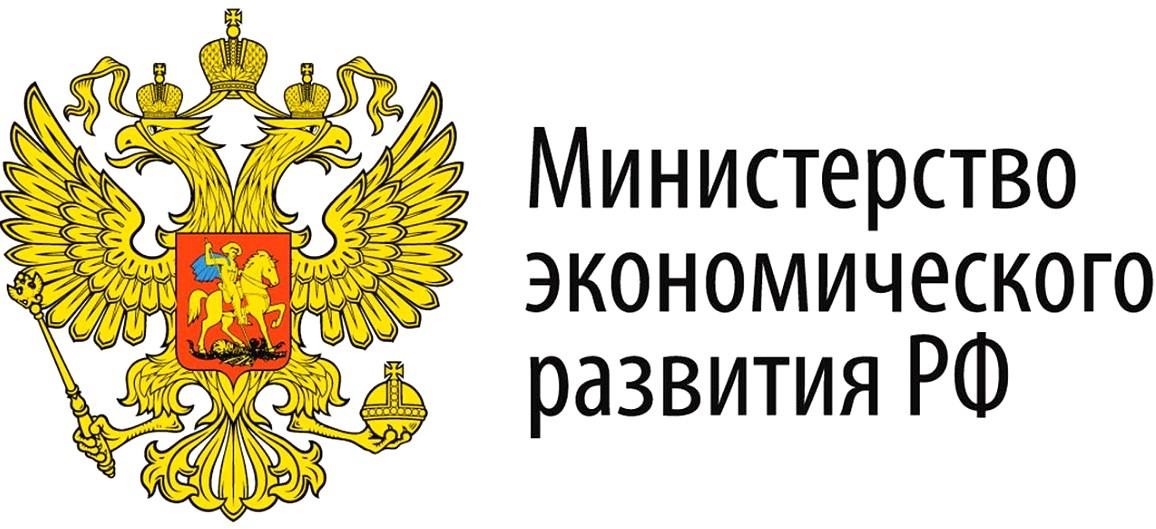 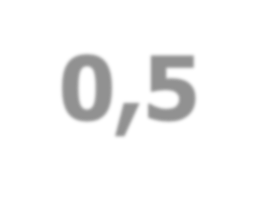 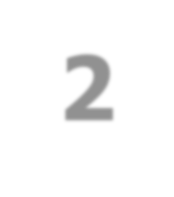 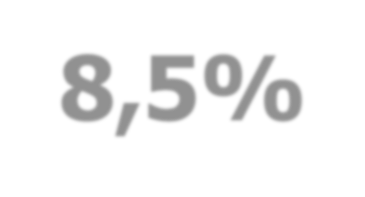 Приоритетные отрасли:Сельское хозяйство;Строительство;Здравоохранение;Производство и распределение электроэнергии, газа и воды;Розничная/оптовая торговля (дляСрок финансирования: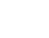 Инвестиционные цели - до 10 лет;Оборотные цели – до 3 летСумма финансирования: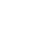 Инвестиционные цели – от 0,5 млн до 2 млрд рублей;Оборотные цели – от 0,5 млн до 500 млн;Образование;Обрабатывающее производство;Туризм;Культура, спорт;Наука и техника;Информация и связь;Транспортировка и хранение;Водоснабжение, водоотведение; обращение с отходами;Гостиницы и общепиты;Бытовые услуги;инвестиционных проектов);Розничная торговля в моногородах, ДФО, СКФО, Р.Крым и Севастополя,Арктической зоне; Розничная торговля для микропредприятий;Аренда (сдача внаем) собственного недвижимого имущества (за исключением земельных участков и жилых помещений)Важно: Программа реализуется 90 уполномоченными банками - https://xn--90aifddrld7a.xn--p1ai/banks	АНТИКРИЗИСНЫЕ МЕРЫ ПОДДЕРЖКИ АО «МСП БАНК»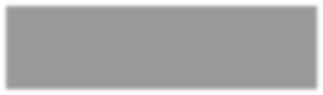 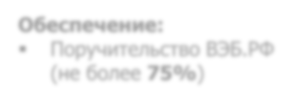 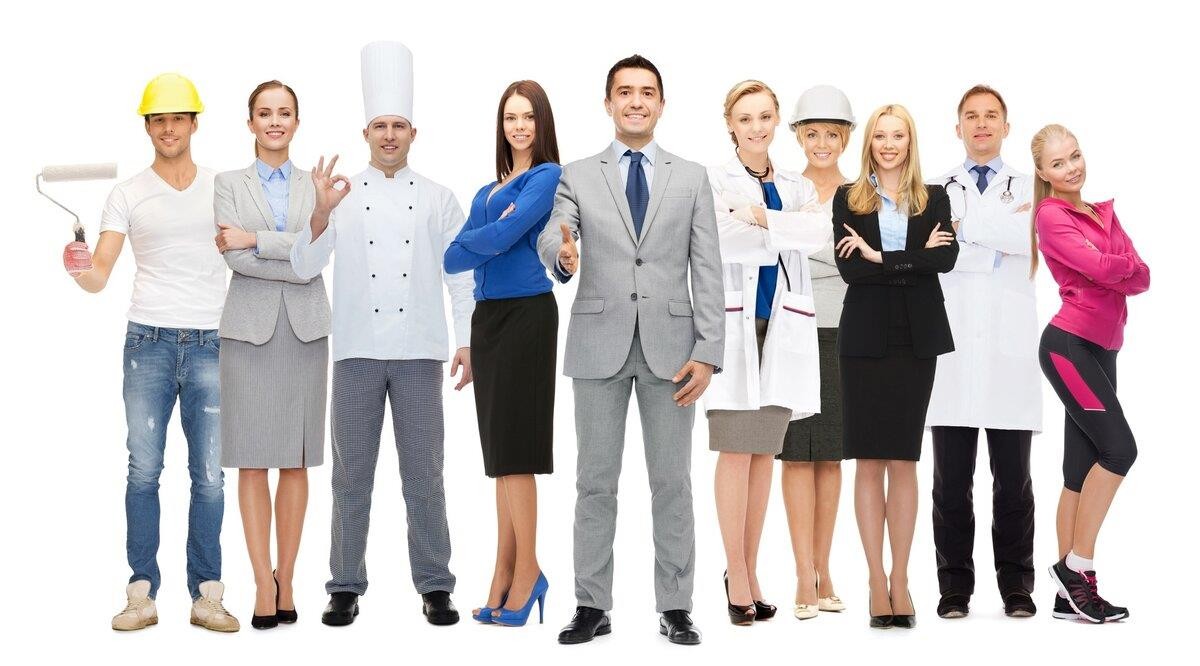 Срок кредита: до 12 месяцев	Отрасли:Расчет суммы финансирования:(МРОТ*(k+r))*N)*l,k=1;r=0,3;N=число работников;l=время выплаты з\п (до 6 мес.); МРОТ = 12 130 рублейОтсрочка по выплате %-ов: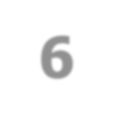 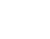 до 6 месяцев (не позднее 31.12.2020)Важно: сохранение занятостиавиаперевозки, аэропортовая деятельность, автоперевозки;культура, организация досуга и развлечений;физкультурно-оздоровительная деятельность и спорт;деятельность туристических агентств и других организаций в сфере туризма;гостиничный бизнес;общественное питание,организации дополнительного образования и негосударственные образовательные учреждения;деятельность по организации конференций и выставок;деятельность по предоставлению бытовых услуг населению	(ремонт, стирка, химчистка, услуги парикмахерских и салонов красоты).«Отсрочка по кредитным платежам»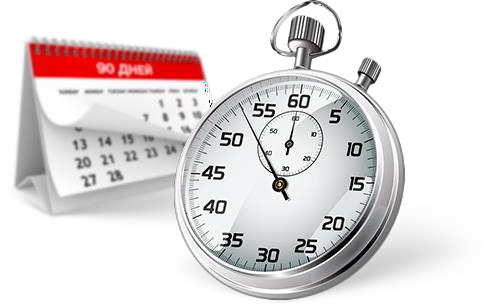 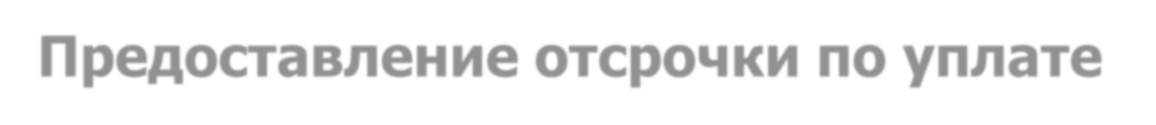 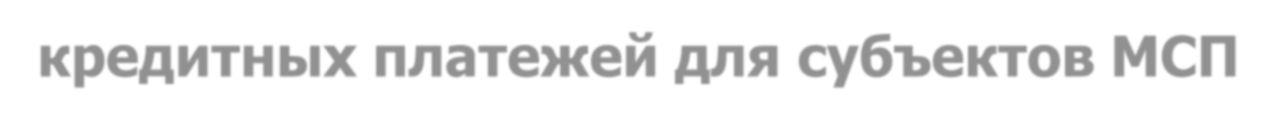 УСЛОВИЯ:Срок отсрочки по основному долгу: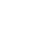 6 месяцевПродление графика платежей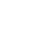 по основному долгу:6 месяцевВыплата %-ов: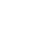 После периода отсрочки (6 месяцев) Не позднее нового срока полного возврата кредитаУчастники:МикропредприятияМалые предприятияСредние предприятияВажно: Кредитный договор должен быть заключен до 1 апреля 2020 г.ФИНАНСОВАЯ ПОДДЕРЖКА СУБЪЕКТОВ МСП АО «МСП БАНК»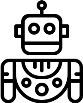 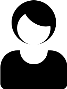 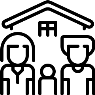 * – соответствие целевым сегментам определяется на основании чек-листа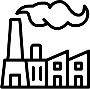 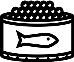 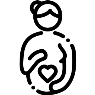 ** – для приоритетных и неприоритетных отраслей в рамках Программы стимулирования кредитования субъектов МСП	5 шагов до получения кредита через портал АИС НГСВвод ИНН, СНИЛС, ОГРН, выбор сертификата УКЭП, получение логина и пароля, принятие условий Пользовательского соглашения, авторизация на порталеЗаполнение полей спараметрами кредита (цель, сумма, срок, продукт, источник погашения, валюта)Заполнение карточки ЮЛ,части информации заполнена автоматически из внешнихисточниковЗаведение карточек объектов залога и поручительства,добавление ЮЛ / ФЛпоручителяДобавление документов на заявку, система автоматически формирует пакет документов, которые необходимо приложить и подписать УКЭП1Регистрация иавторизация2Заявка3Анкета4Обеспечение5ДокументыОтправка на рассмотрение(с УКЭП)~5 мин.~5-7 мин.	~25 мин.1 объект залога~3 мин.поручительство~1 мин.Минимальное время загрузки всехдокументов~120 мин.*Для регистрации на портале и подписания документов обязательно наличие ключа электронной подписи (УКЭП) у субъекта МСП и поручителя/залогодателяКлюч электронной подписи можно получить в удостоверяющем центре, аккредитованном в Министерстве связи и массовых коммуникаций Российской Федерации. Перечень удостоверяющих центров доступен на официальном сайте министерства в разделе «Аккредитация удостоверяющих центров» (http://minsvyaz.ru/ru/activity/govservices/2/)Ознакомиться с детальной информацией по порядку регистрации и авторизации на портале АИС НГС, а также по формированию и отправке кредитной заявки можно ознакомиться в:Инструкции по созданию кредитной заявки в системе АИС НГСИнструкции по регистрации и авторизации пользователей в системе АИС НГСКонсультации и техническая поддержка:тел. 8 800 30 20 100,электронный адрес: msbsupport@mspbank.ru- время загрузки зависит от количества объектов обеспечения, вида кредитного продукта, наличия готовых скан-копий всех документов и скорости ИнтернетЛЬГОТНЫЙ ЛИЗИНГ ОБОРУДОВАНИЯ ДЛЯ СУБЪЕКТОВМСП, РЕАЛИЗУЕМАЯ РЕГИОНАЛЬНЫМИ ЛИЗИНГОВЫМИ КОМПАНИЯМИ (РЛК) «Устойчивое развитие»Параметры продуктаЦелевое использование предмета лизинга*Предмет лизинга предназначен и приобретается с целью: модернизации и (или) расширения текущей деятельности (увеличение объемов товаров, работ, услуг и (или) оптимизация (снижение) себестоимости);развития новых направлений в рамках основной сферы деятельности (расширение номенклатуры товаров, работ, услуг).Проекты, связанные с организацией производства, на условиях данного продукта не рассматриваются.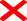 Требования к лизингополучателю* Новое (не бывшее в употреблении) оборудование** ЮЛ и ИП, отнесенные к категории субъекта «Микропредприятия» или «Малые предприятия» в соответствии с ФЗ от 24 июля 2007 г. № 209-ФЗ.Условия специального продукта«Комплексная поддержка РЛК и РГО»Параметры продуктаЦелевое использование предмета лизинга*Предмет лизинга предназначен и приобретается с целью: модернизации и (или) расширения текущей деятельности (увеличение объемов товаров, работ, услуг и (или) оптимизация (снижение) себестоимости);развития новых направлений в рамках основной сферы деятельности (расширение номенклатуры товаров, работ, услуг).Проекты, связанные с организацией производства, на условиях данного продукта не рассматриваются.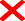 Требования к лизингополучателю* Новое (не бывшее в употреблении) оборудование** ЮЛ и ИП, отнесенные к категории субъекта «Микропредприятия» или «Малые предприятия» в соответствии с ФЗ от 24 июля 2007 г. № 209-ФЗ.*** от 5 млн рублей, если лизинговая сделка не соответствует критериям Экспресс-анализа**** Перечень РГО https://corpmsp.ru/org-infrastruktury-podderzhki/regionalnim_garant_organization/	Лизинговые продукты для приобретения оборудования в рамках Программы льготного лизинга  Параметры финансирования	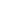 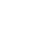   Профиль клиента	Резидент РФ, субъект индивидуального и малого предпринимательства (ИМП), включенный в Единый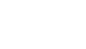 реестр субъектов малого и среднего предпринимательства.Величина дохода	До 800 млн руб.Численность сотрудников	До 100 человек  Предмет лизинга	Оборудование – новое (ранее не использованное или не введенное в эксплуатацию)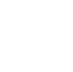 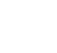 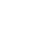 * Максимальный лимит на одного лизингополучателя (группу связанных компаний)** Продукт действует в период с 15 апреля 2020 г. по 31 декабря 2020 г. (заключение лизинговых договоров до 31 декабря 2020 г.).*** Выкупная стоимость до 60% от стоимости предмета лизинга при сроке лизинга, не превышающем 24 месяца**** При наличии поручительства РГО, обеспечивающего исполнение Лизингополучателем обязательств по договору лизинга в размере не менее 30% от стоимости предмета лизингаВиды имущества вне рамок программы(финансирование не осуществляется)оборудование, предназначенное для оптовой и розничной торговой деятельности;водные суда;воздушные суда и другая авиационная техника;подвижной состав железнодорожного транспорта;транспортные средства, самоходные машины и другие виды техники, на которые оформляются паспорт транспортного средства или паспорт самоходноймашины и других видов техникинавесное, прицепное оборудование к указанным видам техники;Срок зависит отдняНаправление заявки от банка по закрытым каналам в КорпорациюВерификация поступившей заявки на предмет комплектностиПроведение стандартного кредитного андеррайтинга инаправление дозапросов в БанкИсполнение отлагательных условийВыдача гарантииТипичные ошибки при подготовки заявки на гарантийную поддержку:Несоответствие требуемого размера гарантии максимально возможному в соответствии с продуктовой линейкой Корпорации (до 50% прямая гарантия, до 75% для ДФО – согарантия   с РГО)Направление в Корпорацию заявки на гарантию до 25 млн рублей при  отсутствии письменного отказа РГО о предоставлении поручительстваОтсутствие согласия бенефициарных владельцев на обработку персональных данных в соответствии с Федеральным законом № 152-ФЗ либо истечение срока действия такого согласия (2 месяца с даты подписания заявки)Отсутствие сведений о контролирующем органе (генеральный директор с долей участия менее 25%)Наличие	отрицательной	деловой	репутации	заемщика/	бенефициарных	владельцев/контролирующего органа субъекта МСП.Наличие действующих исполнительных производств, приостановки операций по счетам по решению ФНС России.Наличие задолженности по налогам и сборам свыше 50 тыс. рублей (не применяется до 30.09.2020).Примеры часто выявляемых рисковНизкое качество проработки финансовой документации по проектуОтсутствие	маркетинговой	составляющей, подтверждающей заявленные объемы реализации продукции проектаВысокая концентрация потребителей продукции проекта  на 1 юридическом лицеОтсутствие	подтверждения	закладываемых технологических параметров реализации проекта (финансово-технический аудит)Отсутствие правоустанавливающих документов на земельный участокОтсутствие разрешения на строительство зданий либо сооружений* На срок направления дозапроса и поступления информации по такому дозапросу регламентный срок рассмотрения заявки приостанавливается.Контактная информация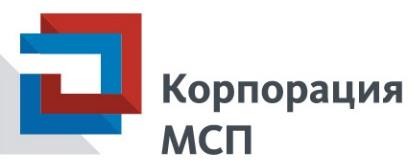 АО «Корпорация «МСП»АО «МСП Банк»Льготная лизинговая поддержка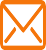 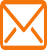 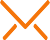 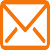 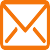 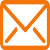 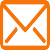 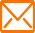 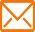 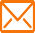 Базовые продуктыНаличие льготных программ и возможности рыночного кредитованияНаличие льготных программ и возможности рыночного кредитованияНаличие льготных программ и возможности рыночного кредитованияНаличие льготных программ и возможности рыночного кредитованияСпециальные продукты дляприоритетных ниш*(процентная ставка – 7,75% / 8,5%**)Специальные продукты дляприоритетных ниш*(процентная ставка – 7,75% / 8,5%**)Специальные продукты дляприоритетных ниш*(процентная ставка – 7,75% / 8,5%**)Специальные продукты дляприоритетных ниш*(процентная ставка – 7,75% / 8,5%**)1	Оборотное кредитованиеот 1 до 500 млн рублей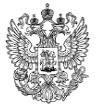 Минэкономразвития7,75%-8,5%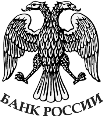 8,5%**     Минсельхоз     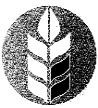 1-5%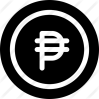 Рынок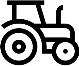 СельхозкооперацияГазелиДФО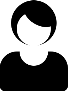 ЖенщиныМоногорода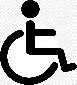 Лица с ОВЗ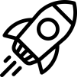 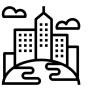 Стартапы Городская среда2	Инвестиционное кредитованиеот 1 до 2000 млн рублейМинэкономразвития7,75%-8,5%8,5%Минсельхоз     1-5%Рынок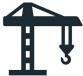 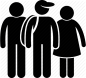 				214- ФЗ	Молодежь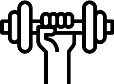 Газели	Женщины	Спорт	Семейный бизнес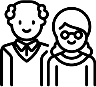 Сельхозкоопераци ДФО   Серебряный  Моногорода      Стартапы    Городская среда Лица с ОВЗ				214- ФЗ	МолодежьГазели	Женщины	Спорт	Семейный бизнесСельхозкоопераци ДФО   Серебряный  Моногорода      Стартапы    Городская среда Лица с ОВЗ				214- ФЗ	МолодежьГазели	Женщины	Спорт	Семейный бизнесСельхозкоопераци ДФО   Серебряный  Моногорода      Стартапы    Городская среда Лица с ОВЗ				214- ФЗ	МолодежьГазели	Женщины	Спорт	Семейный бизнесСельхозкоопераци ДФО   Серебряный  Моногорода      Стартапы    Городская среда Лица с ОВЗ3	Контрактное кредитованиеот 1 до 500 млн рублейМинэкономразвития7,75%-8,5%8,5%Минсельхоз     1-5%Рынок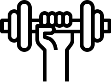 СпортГородская среда4	Рефинансированиеот 10 до 1000 млн рублей8,5%Рынок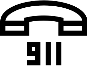 Опция «911»Опция «911»Опция «911»Опция «911»5	Микрокредитот 0,05 до 10 млн рублейМинэкономразвития7,75%-8,5%РынокДФО		Мама	Моногорода	 предприниматель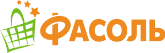 ДФО		Мама	Моногорода	 предпринимательДФО		Мама	Моногорода	 предпринимательДФО		Мама	Моногорода	 предприниматель